Новый 2014 год!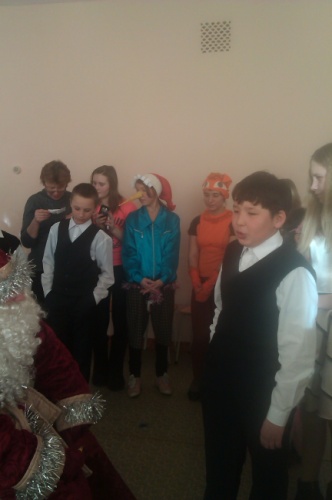 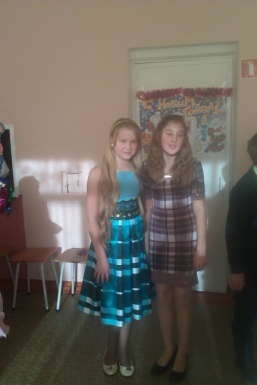 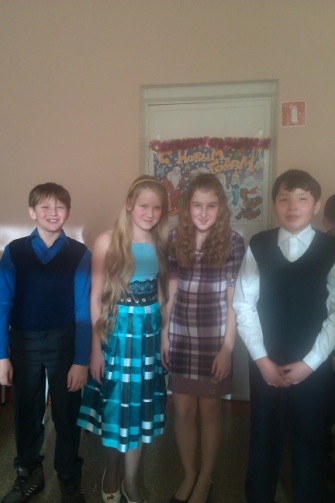 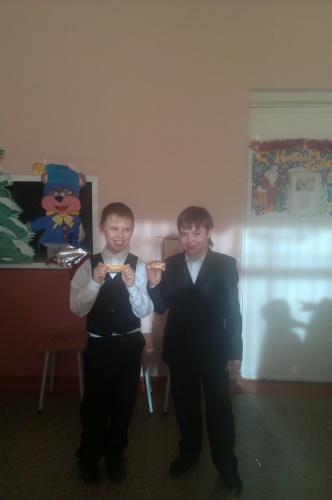 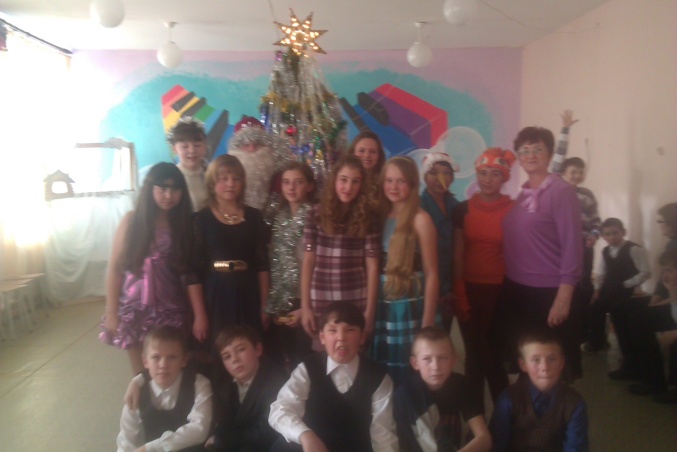 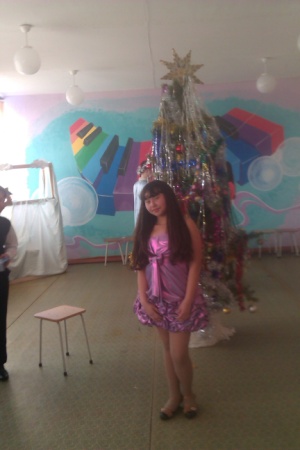 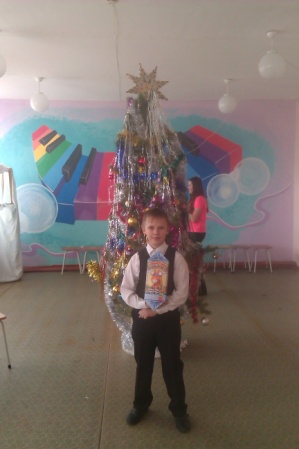 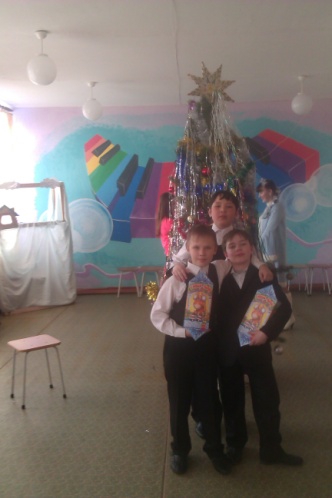 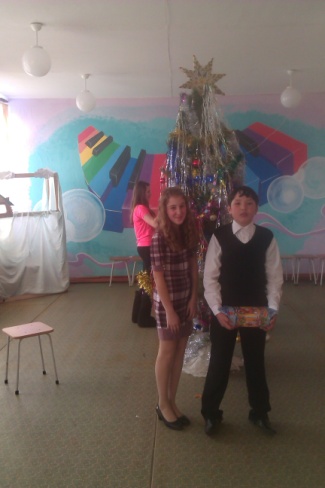 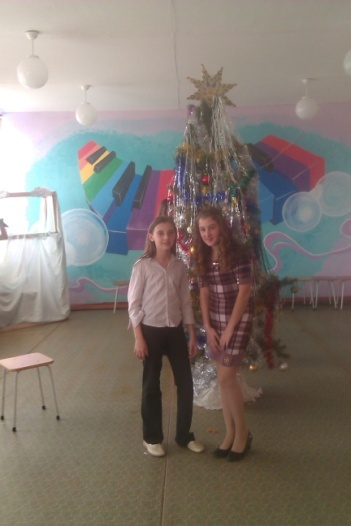 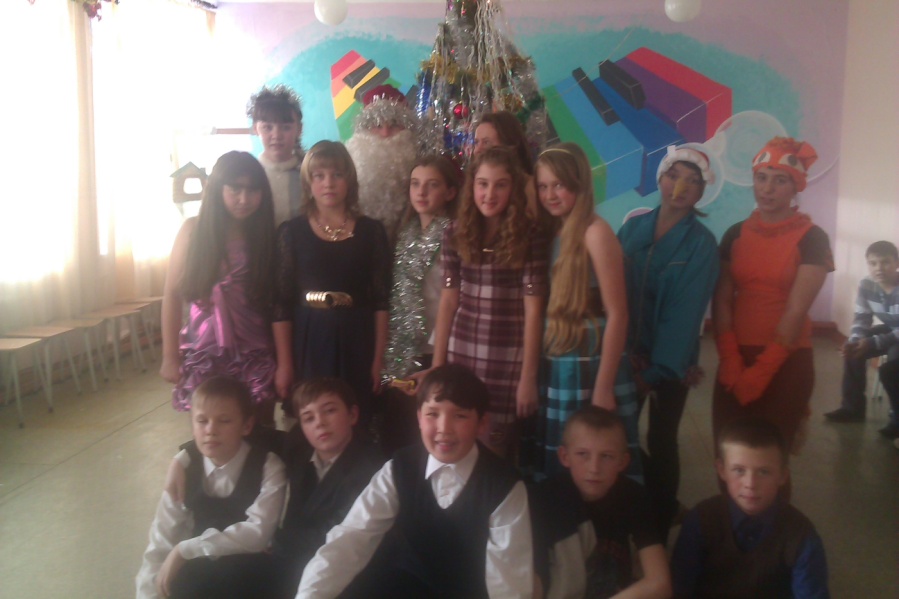 Весело на горке. Февраль 2014г.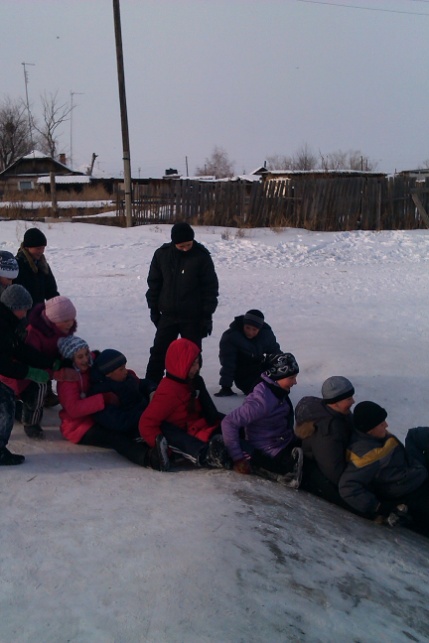 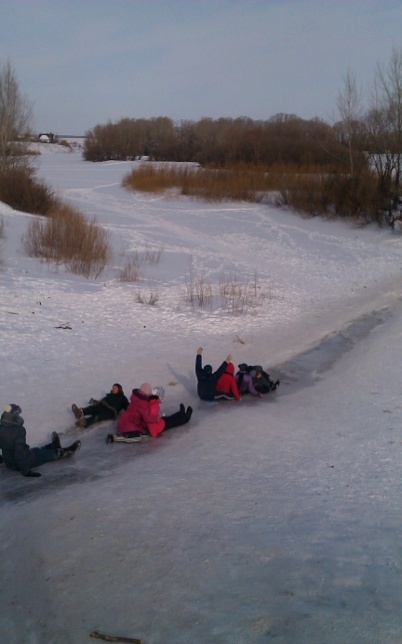 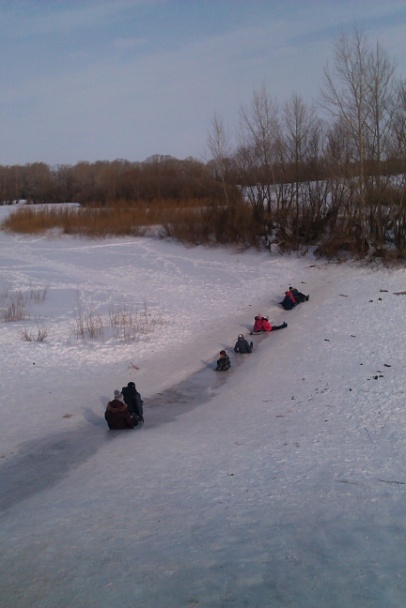 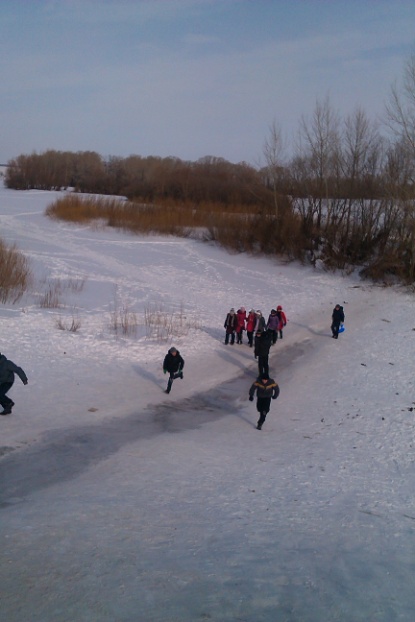 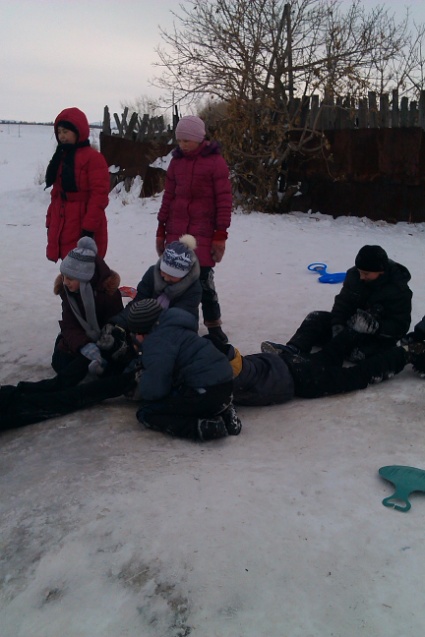 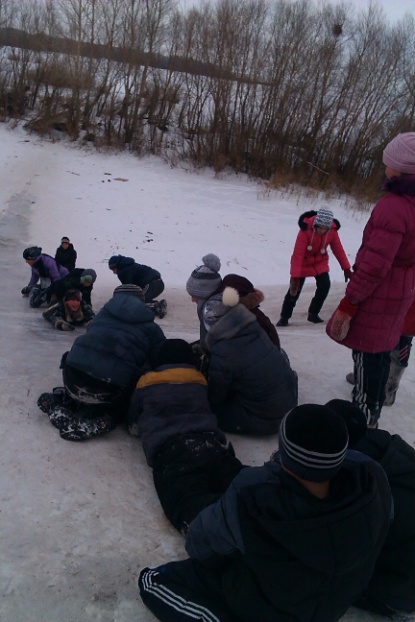 Встреча с ветераном ВОВ Малаховым Н.О.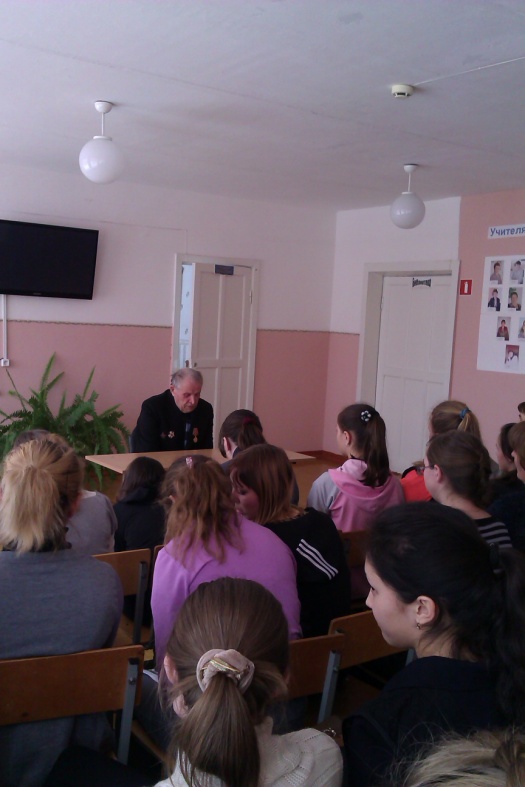 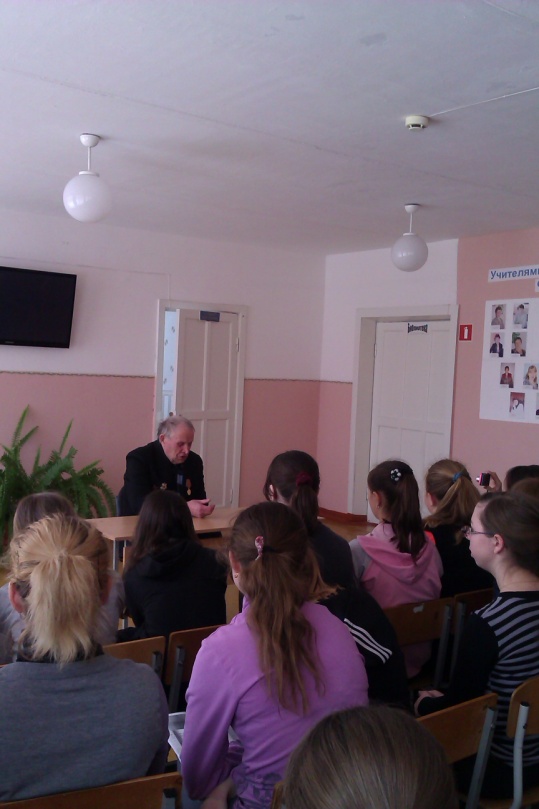 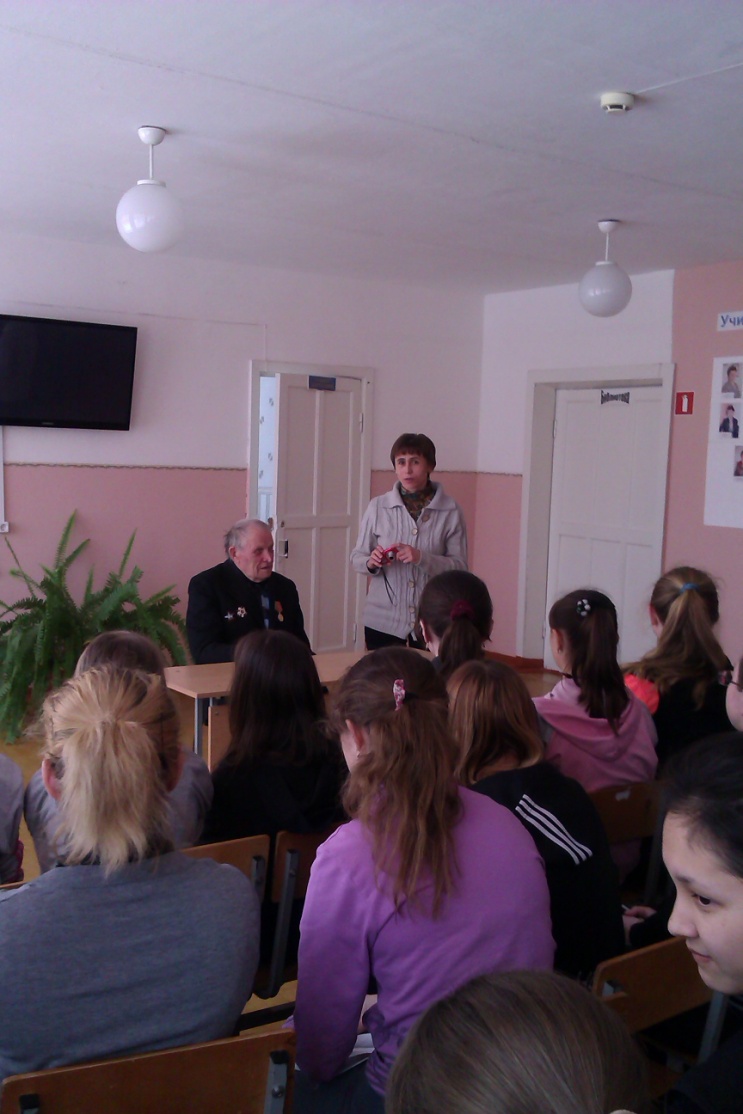 8 Марта и 23 февраля - вместе!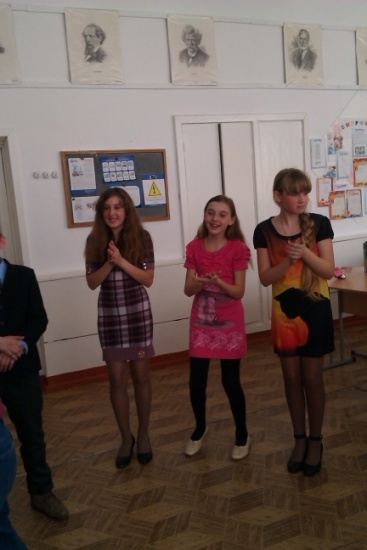 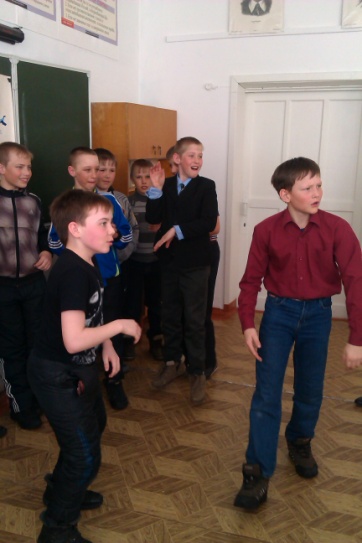 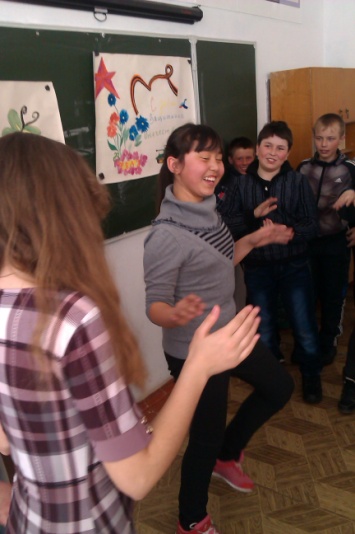 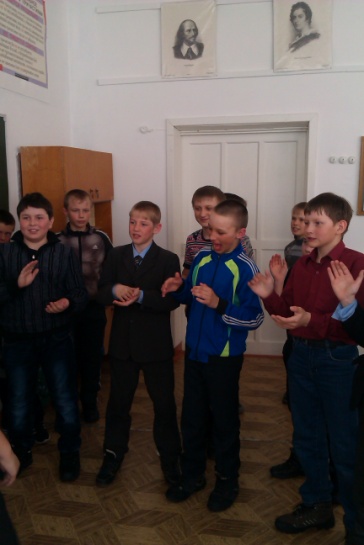 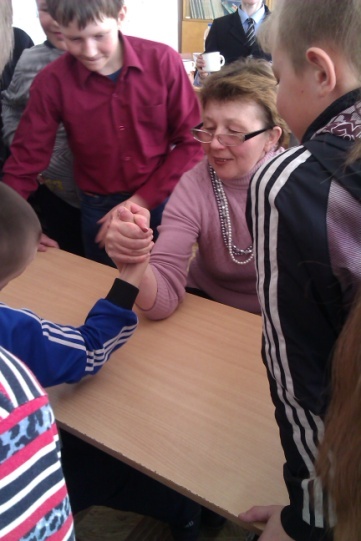 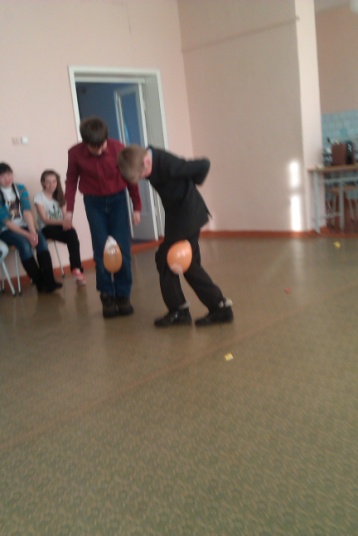 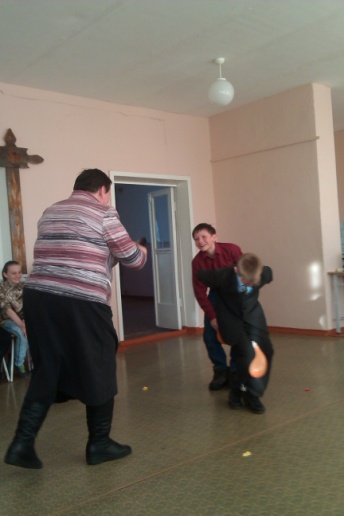 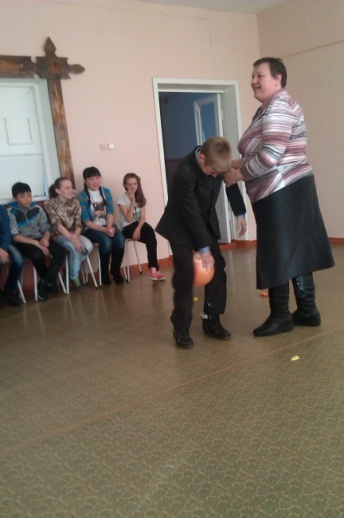 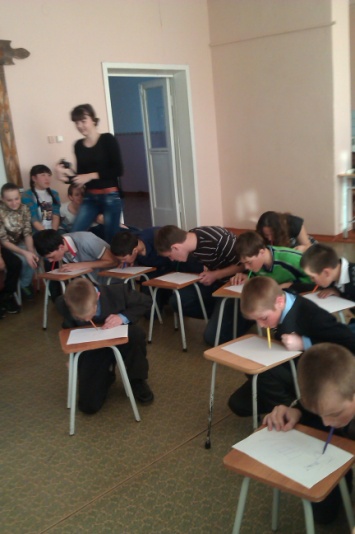 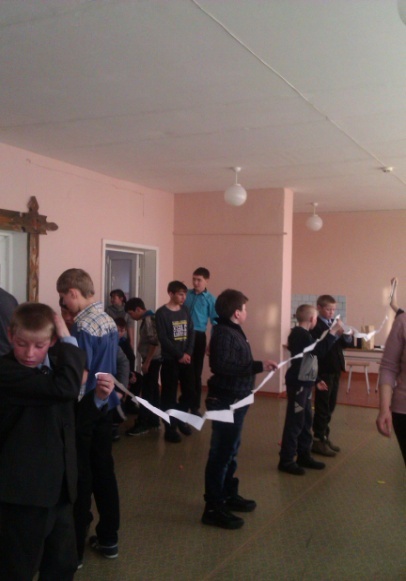 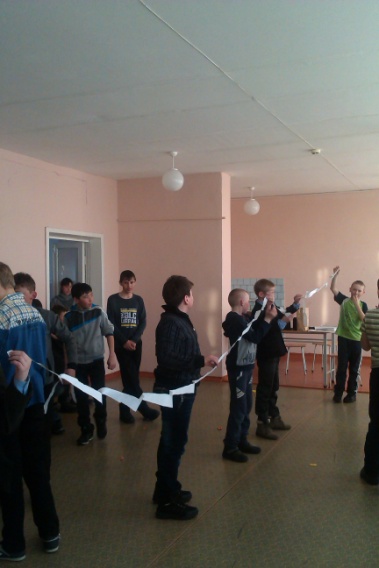 